Задача Eclipse. Юний астроном Петрик сфотографував сонячне затемнення і хоче визначити, яке було затемнення – повне, часткове чи відсутнє взагалі. Він роздрукував знімок, провів  координатну пряму через центри Сонця і Місяця, визначив координати центрів зображень небесних тіл та радіуси цих зображень. Допоможіть Петрику.  Сонце і Місяць на світлині Петрика мають форму круга.Технічні умови. Програма Eclipse читає з пристрою стандартного введення через пропуск  4 числа – координату центра та радіус Сонця, потім координату центра та радіус Місяця (всі числа натуральні, не більші 1000). Програма виводить на пристрій стандартного виведення єдине число: 0, якщо затемнення не було, 1, якщо затемнення часткове, 2,якщо повне.Приклади  Введення  3 5 3 5    Виведення  2                   Введення  3 8 3 5     Виведення  1Коментар: Повне затемнення – це коли зображення диска Сонця повністю перекрите зображенням диска Місяця, часткове – це коли зображення мають більше однієї спільної точки, але перекриваються не повністю, затемнення немає, коли зображення не перекриваються зовсім, але, можливо, мають одну спільну точку.Задача laying  Бізнесмен Петро Петрович збирає речі у відпустку. З собою в літак він може взяти ручну поклажу і багаж. Для ручної поклажі у нього є рюкзак, а для багажу – здоровенна валіза.  За правилами перевезення маса ручної поклажі не повинна перевищувати S кг, а багаж може бути будь-якої маси (за наднормативний багаж Петро Петрович  готовий доплатити). Зрозуміло, найбільш цінні речі - ноутбук, фотоапарат, документи і т. д. – Петро Петрович  хоче покласти в ручну поклажу. Петро Петрович  розклав усі свої речі в порядку зменшення їх цінності і починає складати найбільш цінні речі в рюкзак. Він діє в такий спосіб - бере найцінніший предмет, і якщо його маса не перевищує S, то кладе його в рюкзак, інакше кладе його до валізи. Потім він бере наступний за цінністю предмет, якщо його можна покласти в рюкзак, тобто якщо його маса разом з масою вже покладених в рюкзак речей не перевищує S, то кладе його в рюкзак, інакше до валізи, і таким же чином процес триває для всіх предметів в порядку спадання їх цінності. Визначте вагу рюкзака і валізи після того, як Петро Петрович складе всі речі.Технічні умови. Програма laying читає з пристрою стандартного введення число S (1 ≤ S ≤ 2 × 109) – максимально дозволенa вага рюкзака та число N (1 ≤ N ≤ 105) - кількість предметів.  У наступному  рядку дано N чисел через пропуски - маси предметів, самі предмети перераховані в порядку спадання цінності (спочатку вказана маса найціннішого предмета, потім маса другого по цінності предмета і т. д.). Всі числа натуральні, сума ваг всіх предметів не перевищує 2 × 109. Програма виводить на пристрій стандартного виведення два числа - вагу рюкзака і вагу валізи (вага порожнього рюкзака і валізи не враховується).ПрикладЗадача Bear  Маленьке ведмежа йде по дорозi, вздовж якої на вiдстанi М одне вiд одного ростуть дерева. Зупиняючись пiд кожним деревом, ведмежа забуває, звiдки прийшло, i, рушаючи через деякий час в подальші мандри, випадково вибирає той чи iнший напрямок руху. На якiй вiдстанi вiд "стартового" дерева може бути ведмежа пiсля К етапiв?Технічні умови. Програма Bear зчитує з клавiатури числа M та К через пропуск (1<=М,К<=10000). Програма виводить на екран в один рядок через пропуски вiдстанi, на яких може знаходитись ведмедик (вiд меншої до бiльшої).Приклад   Введення  2 6   Виведення  0 4 8 12Задача Chocolates. Петрик святкував день народження 3 листопада і  вирішив пригостити однокласників шоколадками. Шоколадка коштувала N грн. З першого листопада вартість шоколадки збільшилась рівно на Р відсотків. Визначте скільки шоколадок зможе купити Петрик на S грн після подорожчання.Технічні умови. Програма Chocolates  читає з пристрою стандартного введення (клавіатури) 3 цілих числа: N (1 ≤ N ≤ 107) - вартість шоколадки до подорожчання,  Р (0 ≤ Р ≤ 100) - величина подорожчання шоколадки у відсотках,  S (1 ≤ S ≤ 107) - сума грошей, яка є у Петрика. Програма виводить одне число - кількість шоколадок, які може купити Петрик.ПрикладЗадача Mountain. Для поповнення бюджету  країни, що відома   своїми гірськими  маршрутами, ввели новий податок для альпіністів. Величина податку пропорційна довжині маршруту, але, оскільки маршрут проходить по горах і пройдену відстань, яка залежить від висоти спуску і підйому, підрахувати складно, податок утримується без урахування висоти, тобто величина податку пропорційна горизонтальному переміщенню туристичної групи. Крім того, в силу старовинного звичаю усі туристичні групи повинні переміщатися по горах  строго із заходу на схід. Експедиція хоче заощадити на податку, тому вона  розробляє гірський маршрут з мінімальною величиною податку. При цьому, оскільки маршрут є гірським, він повинен містити підйом в гору і спуск з гори, тобто на маршруті має бути точка, яка знаходиться строго вище початку і кінця маршруту.Альпіністи склала карту, що містить інформацію про висоту гір при пересуванні із заходу на схід. Висоти гір виміряні в точках через рівні відстані. Знайдіть на цій карті туристичний маршрут, за який податок буде мінімальний, а підйом та спуск, як і личить альпіністам, буде на маршруті.Технічні умови. Програма Mountain читає з пристрою стандартного введення  число N - кількість точок на карті гір. У наступному рядку N чисел через пропуск містять інформацію про висоту гір в даних N точках при русі із заходу на схід. Всі числа натуральні, не перевищують 105. Програма виводить два числа - номер точки початку маршруту і номер точки закінчення маршруту. Точки нумеруються від 1 до N. Якщо маршруту, що задовольняє умовам, не існує, програма повинна вивести одне число 0. Якщо знайдеться декілька маршрутів, то вивести той що починається ближче до точки старту експедиції.ПрикладиЗадача Lattice Є прямокутник розміром M*N, що складається з клітинок 1*1. Знайдіть кількість квадратів, всі вершини яких є вершинами клітинок. Сторони квадратів НЕ обов’язково паралельні до сторін прямокутника.Технічні умови. Програма  Lattice читає з пристрою стандартного введення два цілих числа - розміри прямокутника M та N(1≤M,N≤10000) і виводить на пристрій стандартного виведення шукану кількість квадратів.ПрикладВведення 2 3Виведення 10Задача Raft Петрик влітку відпочиває у бабусі в селі. Особливо йому подобається купатись на сільському озері. Посередині озера плаває пліт, який має форму прямокутника. Сторони плота спрямовані уздовж паралелей і меридіанів. Введемо систему координат, в якій вісь ОХ направлена на схід, а вісь ОY - на північ. Нехай південно-західний кут плоту має координати (x1, y1), північно-східний кут - координати (x2, y2). Петрик знаходиться в точці з координатами (x, y). Визначте, до якої сторони плоту (північної, південної, західної чи східної) або до будь-якого кута плоту (північно-західному, північно-східному, південно-західному, південно-східному) Петрику потрібно плисти, щоб якомога швидше дістатися до плоту.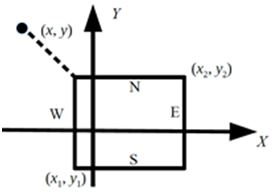 Технічні умови. Програма Raft читає з пристрою стандартного введення шість чисел в наступному порядку: x1, y1 (координати південно-західного кута плоту), x2, y2 (координати північно-східного кута плоту), x, y (координати Петрика). Всі числа цілі і по модулю не перевершують 100. Гарантується, що x1 < x2, y1 < y2, x ≠ x1, x ≠ x2, y ≠ y1, y ≠ y2, координати Петрика знаходяться поза плотом.  Якщо Петрику слід пливти до північної сторони плоту, програма повинна вивести на пристрій стандартного виведення символ «N», до південної - символ «S», до західної - символ «W», до східної - символ «E». Якщо Петрику слід пливти до кута плоту, потрібно вивести один з наступних рядків: «NW», «NE», «SW», «SE».ПрикладЗадача Balloon. Герої Жюля Верна мандрували на повітряній кулі. У них був таймер та висотомір. Таймер відміряв час з моменту старту в годинах, а висотомір – висоту, на якій у цю мить знаходиться куля.  Результати вимірів вони  записували,  інколи – не щогодини, але якщо  в час T1 висота складала Y1, а в час T2 висота складала Y2, то між годинами T1 та T2 висота рівномірно змінювалася від Y1 до Y2. Мандрівники вирішили дізнатися, скільки часу тривав самий затяжний підйом (тобто максимальний проміжок часу, на якому висота зростала).Технічні умови. Програма Balloon читає з пристрою стандартного введення (клавіатури) число N (1 ≤ N ≤105) – кількість найдених записів. В наступних N стрічках по 2 цілих числа А та В, де А – номер години польоту, а В – висота в цей момент часу. (1 ≤ А, В ≤ 109). Гарантується, що всі А різні. Програма виводить на пристрій стандартного введення (екран) єдине число – тривалість  самого затяжного підйому у годинах.ПрикладВведення  Виведення10              3   1 62 203 154 106 137 208 209 2010 2011 21ВведенняВиведення10 46 3 2 110 2ВведенняВиведення25 5 1003ВведенняВиведення718 10 15 20 20 10 33 639 8 50ВведенняВиведення-1 -2  5 3 -4   6NW